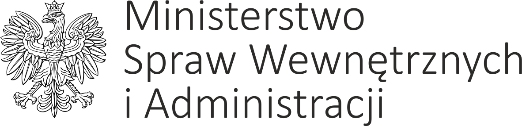 Basic data questionnaireKwestionariusz danych podstawowychGovernmental /rządowe/       YES TAKAddress of residence /adres zamieszkania/: Thivon Avenue 196-198, 182 33 Ag. Ioannis Rentis, NikaiaPhone number: E-mail address: sg.reception@migation.gov.grWebsite: www.migration.gov.gr		Including / łącznie z/:Adults /dorośli ludzie/: YES TAKMinors /osoby niepełnoletnie/: YES TAKYes TAKAccommodation /zakwaterowanie/ YES TAKfood items or vouchers to buy food or other products /artykuły żywnościowe lub bony na zakup żywnosci lub innych produktów/ YES TAKassistance to find work /pomoc w znalezieniu pracy/ YES TAKmedical care /opieka medyczna/ YES TAKschool for kids /szkoła dla dzieci/ YES TAKsocial benefits /świadczenia socjalne/ NO  NIEother:  refuge or migrant centres or camps /ośrodki lub obozy dla uchodźców lub migrantów/ YES  TAKother /inny/ :  yes. Their temporary protection card is equivalent to a work permit. However, please note that certain professions may require a special licence besides the work permit (eg medical staff). For these professional categories special arrangements are being considered./TAk. Ich karta tymczasowej ochrony jest równoznaczna z zezwoleniem na pracę. Należy jednak pamiętać, że niektóre zawody mogą wymagać specjalnej licencji oprócz pozwolenia na pracę (np. personel medyczny). Dla tych kategorii zawodowych rozważane są specjalne rozwiązania./•	yes  TAK•	healthcare on the terms as for the nationals of the host country YES  TAK/opieka zdrowotna na warunkach jak dla obywateli kraju przyjmującego/•	access to information in Ukrainian or Russian YES  TAK/dostęp do informacji w języku ukraińskim lub rosyjski/•	interpreter assistance /pomoc tłumacza/  YES  TAK•	kindergartens YES  TAK  /przedszkola/•	schools  YES  TAK /szkoły/•	universities  YES  TAK /uniwersytety/Name of the organization, which will host/take care of refugees:Nazwa organizacji, która przyjmie/zaopiekuje się uchodźcami:Hellenic Ministry of Migration and AsylumGreckie Ministerstwo Migracji i AzyluContact data /dane kontaktowe/.Number of people you can accommodate /liczba osób do zakwaterowania/: 130Does the organisation provide transportation /czy organizacja zapewnia transport/:What kind of assistance /jaki rodzaj pomocy/: Where the refugees would be hosted? (name of the: city/town/village)  /gdzie będą przyjmowani uchodźcy? (nazwa: miasto/miasto/wioska)Open reception facility of Serres, Macedonia, Greece/otwarta recepcja w Serres, Macedonia, Grecja/What is the type of possible accommodation /jaki rodzaj możliwego zakwaterowania/: Is the accommodation offered free of charge /czy zakwaterowanie jest bezpłatne/ ?YES  TAKFor how long is the free of charge accommodation offered /na jak długo oferowane jest bezpłatne zakwaterowanie/   ? Up to 4/3/2023  Work permit: /zazwolenie na pracę/Ability of getting assistance in Ukrainian or Russian language in a place of accommodation. /Możliwość uzyskania pomocy w języku ukraińskim lub rosyjskim w miejscu zakwaterowania./Principles of health care ? /zasady opieki zdrowotnej/Support during official procedures, e.g. registration? /wsparcie podczas procedur urzędowych min. rejestracja/Access to free education?  /dostep do bezpłatnej edukacji/Has your organisation already host refugees from Ukraine? (when/from where)  /czy twoja organizacja przyjmuje już uchodźców z Ukrainy? (kiedy/skąd)      Yes. Up to 29/3/22, more than 15.500 displaced persons from Ukraine have entered the Greek borders.TAk. Do 29.03.22 ponad 15.500 przesiedleńców z Ukrainy weszło w granice Grecji.Any other relevant additional information. /informacje dodatkowe/